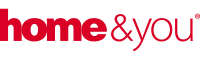 15.01.2020 r.Podążaj za trendami: szmaragd i złotoNajnowsza kolekcja Gold Orchid to ukłon w stronę natury, która subtelnie łączy się z elegancją. Wybierając dodatki zaprojektowane w stylu botanicznym, możesz przenieść się do tajemniczych zakątków świata i przeżyć w nich niezapomnianą przygodę. Wyjątkowa kolekcja, powstała z miłości do roślin i aranżacji bliskich naturze, jest już dostępna na home-you.com, a w ostatnim tygodniu stycznia pojawi się również w salonach stacjonarnych marki.Kolekcja odzwierciedlająca trendy 2020Zapewne każdy entuzjasta niebanalnego designu zgodzi się ze stwierdzeniem, że diabeł tkwi w szczegółach. Spójność kolorystyczna, konsekwencja formy, czy różnorodność faktur to klucz do aranżacji wnętrza, obok którego nikt nie przejdzie obojętnie. Zespół home&you, znając aktualne trendy aranżacyjne, proponuje niepowtarzalną kolekcję, która skradnie serca miłośników oryginalnych i niezwykle stylowych dodatków.Pośród dekoracji i praktycznych artykułów znajdziesz zdobione talerze, czajniczek, w którym podasz ulubioną herbatę, a także pościel, ozdobne figurki w kształcie ptaków, czy też świeczniki, nadające wnętrzu przytulny charakter. Motyw orchidei idealnie współgra ze złotem, bielą i szmaragdem, który jest zwieńczeniem całej kolekcji Gold Orchid.Wnętrze otulone szmaragdemSzmaragd to szlachetny kolor, dzięki któremu wszystkie dodatki i akcesoria z najnowszej kolekcji Gold Orchid nabierają wyrazu. Korespondujący ze złotem i ponadczasową bielą, roztacza aurę pożądanego luksusu, ale i obietnicę świeżego i pełnego pasji wnętrza. Elegancja oferowanych w nowej kolekcji dodatków została zamknięta w modnym ostatnimi czasy stylu botanicznym. Stwórz swoją prawdziwą urban jungle razem z kolekcją Gold Orchid. Przy pomocy świeczników, drobnych figurek zwierząt i kwiecistych wzorów będzie to niezwykle proste i przyjemne!Butelkowa zieleń, pojawiająca się na zastawie, akcesoriach kuchennych, czy też łazienkowych, wyniesie aranżowane pomieszczenie na wyższy poziom. Dzięki kolekcji Gold Orchid zmienisz praktyczne przedmioty używane każdego dnia, w prawdziwe dzieła sztuki!Kontakt dla mediów:Karolina SylkaMłodsza specjalistka ds. MarketinguBBK S. A. – właściciel marki home&youksylka@bbk.com.plpressroom.home-you.comhome-you.com